ՈՐՈՇՈՒՄ N 60-Ա
04 ՀՈՒԼԻՍԻ 2017թ.ԿԱՊԱՆ ՀԱՄԱՅՆՔԻ ՎԱՐՉԱԿԱՆ ՍԱՀՄԱՆՆԵՐՈՒՄ ԳՏՆՎՈՂ, «ԱՆՀԱՅՏ» ՔԱՂԱՔԱՑԻՆԵՐԻՆ ՈՐՊԵՍ ՍԵՓԱԿԱՆՈՒԹՅՈՒՆ ՓՈԽԱՆՑՎԱԾ ՀՈՂԱՄԱՍԵՐԸ  ՀԱՄԱՅՆՔԱՅԻՆ ՍԵՓԱԿԱՆՈՒԹՅՈՒՆ ՃԱՆԱՉԵԼՈՒ ՄԱՍԻՆ   Ղեկավարվելով Տեղական ինքնակառավարման մասին Հայաստանի Հանրապետության օրենքի  18-րդ  հոդվածի 1-ին մասի 42)-րդ կետով,  «Իրավունք հաստատող փաստաթղթերը չպահպանված անհատական բնակելի տների կարգավիճակի մասին» Հայաստանի Հանրապետության օրենքի 3-րդ հոդվածով, համաձայն ՀՀ կառավարությանն առընթեր անշարժ գույքի կադաստրի պետական կոմիտեի նախագահի «Կադաստրային հատակագծերում և քարտեզներում հայտնաբերված սխալների ուղղման հրահանգը հաստատելու մասին» թիվ 186-Ն հրամանի և հաշվի առնելով համայնքի ղեկավարի  առաջարկությունը, որոշման նախագծի քվեարկության  9 կողմ,    0  դեմ,   0  ձեռնպահ արդյունքներով,  համայնքի ավագանին   ո ր ո շ ու մ  է. 1.Համայնքի վարչական սահմաններում, բնակելի տների տնամերձ հողամասերին կից` քաղաքացիների կողմից ավել օգտագործվող հողամասերը  ճանաչել  համայնքային սեփականություն. 1) Գ.Նժդեհի փողոցի թիվ 175/1 հասցեում Ժիրայր Օրբելյանի կողմից ավել օգտագործվող 0.07618 հա հողամասը;2) Կավարտ թաղամասի թիվ 163/1 հասցեում Արարատ Ղահրամանյանի կողմից ավել օգտագործվող 0.16039 հա հողամասը;3) Լեռնագործների փողոցի 4-րդ նրբանցքի թիվ 25/1 հասցեում Կամո Գալստյանի կողմից ավել օգտագործվող 0.04951 հա հողամասը; 4) Բեխ թաղամասի թիվ 3/1 հասցեում Ռազմիկ Ներսեսյանի կողմից ավել օգտագործվող 0.07455 հա հողամասը ;5) Գ.Նժդեհի փողոցի 2-րդ նրբանցքի թիվ 69/1 հասցեում Սուրիկ Գրիգորյանի կողմից ավել օգտագործվող 0.1378 հա հողամասը; 6) Վաչագան թաղամասի թիվ 48/1 հասցեում Եգոր Հակոբյանի կողմից ավել օգտագործվող 0.00901 հա հողամասը; 7) Վահանավանք թաղամասի «Վահանավանք» այգեգործական ընկերության         թիվ 86/1 հասցեում Հասմիկ Գրիգորյանի կողմից ավել օգտագործվող 0.00729 հա հողամասը:2. Սույն որոշումից բխող գործառույթներն իրականացնել օրենսդրությամբ սահմանված կարգով:Կողմ ( 9 )`	ԲԱԴԱԼՅԱՆ ԱԻԴԱ				ՄԱՆՈՒՉԱՐՅԱՆ ԱՐԱՄԴԱՆԻԵԼՅԱՆ ՎԱՀԵ				ՄԱՐՏԻՐՈՍՅԱՆ ԷԴԳԱՐԴԱՎԹՅԱՆ ՆԱՐԵԿ				ՄԵՍՐՈՊՅԱՆ ՆԱՊՈԼԵՈՆԴԱՎԹՅԱՆ ՍՊԱՐՏԱԿ				ՄԿՐՏՉՅԱՆ ԱՐԱՀԱԿՈԲՅԱՆ ՆԱՐԵԿԴեմ ( 0 )Ձեռնպահ ( 0 )ՀԱՄԱՅՆՔԻ ՂԵԿԱՎԱՐ                   	   	            ԱՇՈՏ ՀԱՅՐԱՊԵՏՅԱՆ2017 թ     հուլիսի         04	 	ք. Կապան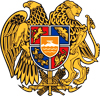 ՀԱՅԱՍՏԱՆԻ ՀԱՆՐԱՊԵՏՈՒԹՅՈՒՆ
ՍՅՈՒՆԻՔԻ ՄԱՐԶ
ԿԱՊԱՆ  ՀԱՄԱՅՆՔԻ  ԱՎԱԳԱՆԻ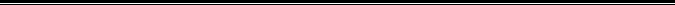 